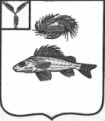 АДМИНИСТРАЦИЯЕРШОВСКОГО МУНИЦИПАЛЬНОГО РАЙОНАСАРАТОВСКОЙ ОБЛАСТИРАСПОРЯЖЕНИЕ№ 22											 от 20.04.2015 г.«Об утверждении графика дежурствслужащих администрацииДекабристского МО на времяпраздничных дней в период с 1 по 4 маяи с 9 по 11 мая 2015 года»	В целях обеспечения постоянного контроля над оперативной обстановкой и недопущения возникновения чрезвычайных ситуаций на территории Декабристского МО:Организовать круглосуточное дежурство из числа служащих администрации Декабристского МО на период с 1 мая по 4 мая 2015 года и 9 мая по 11 мая 2015 года.Членам ДПО находится в повышенной готовности для возможной ликвидации чрезвычайных ситуаций.Руководителю МКУ «Декабристский сельский дом культуры» Бугаковой Е.В. перед проведением праздничных мероприятий выполнить необходимые мероприятия в целях обеспечения антитеррористической и противопожарной безопасности населения. План проведения мероприятий предоставить УПП Беглову М.В.Глава администрации 								Андрущенко В.А.Приложение № 1к распоряжению администрацииДекабристского МО№  22 от 20.04.2015 г.ГРАФИК ДЕЖУРСТВслужащих администрации Декабристского МОна время праздничных дней в период с 1 по 4 мая и с 9 по 11 мая 2015 года.Глава администрации							Андрущенко В.А.С графиком дежурств ознакомлен (а):Андрущенко В.А. _____________________Приходько Д.С. _______________________Рыхлова И.М. ________________________Телегина В.А. ________________________Додонова Е.С. ________________________Полякова Л.Н. ________________________с 08.00 час. 01.05.2013 г.до 08.00 час. 02.05.2013 г.Андрущенко В.А.(8-927-102-06-85)Глава администрациис 08.00 час. 02.05.2013 г.до 08.00 час. 03.05.2013 г.Приходько Д.С.(8-937-260-53-98)Зам.главы администрациис 08.00 час. 03.05.2013 г.до 08.00 час. 04.05.2013 г.Телегина В.А.(8-937-240-63-54)Ведущий специалист администрациис 08.00 час. 04.05.2013 г.до 08.00 час. 05.05.2013 г.Додонова Е.С.(8-917-325-48-21)Ведущий специалист администрациис 08.00 час. 09.05.2013 г.до 08.00 час. 10.05.2013 г.Андрущенко В.А.(8-927-102-06-85)Глава администрациис 08.00 час. 10.05.2013 г.до 08.00 час. 11.05.2013 г.Рыхлова И.М.(8-961-651-97-35)Ведущий специалист администрациис 08.00 час. 11.05.2013 г.до 08.00 час. 12.05.2013 г.Полякова Л.Н.(8-917-325-67-68)Специалист ВУС администрации